Location ResearchAddress: Average yearly rainfall:##.##in/yr = ##.####gal/sf * #####sf of roof or site = #,###,###gal/yrSource: http://www.harriscountyfws.org/Source: http://www.virtualsecrets.com/annual-rainfall-water-calculator.htmlAverage Temperature:Source: http://www.climate-zone.com/climate/united-states/texas/houston/Sun Location:Solar Elevation: 			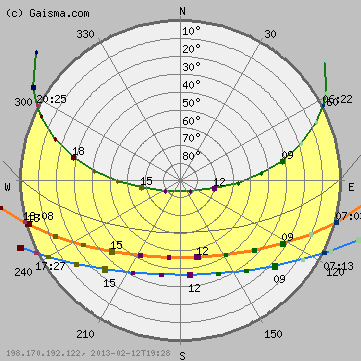 June ##.##® (from horizontal) 		December ##.##® (from horizontal) Solar Azimuth:	June 21: ###® – ###® (clockwise from north = 0®)December 21: ###® – ###® (clockwise from north = 0®)Source: http://www.esrl.noaa.gov/gmd/grad/solcalc/azel.htmlSource: http://www.gaisma.com/en/sunpath/houston-texas.pngSource: http://www.suncalc.netLocally Sourced Building Materials:Ceiling Tiles: 	USG - Aspen, Halcyon ClimaPlus, Rockface ClimaPlus, Touchstone ClimaPlus, Olympia ClimaPlus, Pebbled ClimaPlus	Armstrong - Ultima, CirrusGypsum Board: 	Gold Bond by National Gypsum, ProRoc by Certainteed, Sheetrock by USGStuds: 	Steel framing by ClarkDietrich Building Systems, Steel framing by Marino/WareStone: 	Granite - Texas Pearl, Texas Red, Texas Pink, Sunset Beige, Sunset Red, Mountain Red, Indian Sunset, Radiant Red	Limestone - Texas Crème, Classic Gray/Leuders, Patina Classic, Texas Shellstone, Blue Mist, Heritage, CezanneWoods: 	Pecan, Gum, Cypress, MesquiteSource: Colley Hodges of Kirksey | ArchitectureNative Vegetation: Trees: Shrubs: Flowers: Grasses: Source: http://buchanansplants.com/2011/05/going-native-our-top-10-native-plants-for-houston/Source: http://texastreeplanting.tamu.edu/LEED Strategies: (I have listed the credits that will affect the look of your building/site)Source: LEED 2009 for New Construction and Major RenovationsLocation and TransportationC6 - Provide bike storage and provide shower facilities for at least 5% of all regular building occupantsC7 - Reduce existing imperviousness by 20% so that less rain runs off the site, provide preferred parking Sustainable SitesC2 - Protect and restore 40% of developed area to native habitatC3 - Provide vegetative open space equal to 25% of sites areaC4 - manage on site the runoff from the developed site for the 98th percentile of local rainfall eventsC5 - Use shading or non-reflecting materials for paved areas & use vegetative or non-reflecting roofingWater EfficiencyC3 - use a cooling tower to cool your building and monitor the tower for health and efficiencyEnergy and AtmosphereC5 - Use solar, wind, hydro, geothermal, biomass, bio-gas, etc to produce up to 10% of your energyMaterials and ResourcesP1 - Must have a place to store and collect recyclablesC1 - Maintain 50% of existing building(s)Indoor Environment QualityP1 - Prohibit smoking in building or have a well-ventilated smoking roomC4 - Provide ventilated entry area to reduce outdoor pollutants, design indivdual exhaust for roomsC7 - Daylight 75% of SpacesC8 - Views for 90% of SpacesInnovation & Design ProcessRegional Priority CreditsJanFebMarAprMayJunJulAugSepOctNovDecAnuAverage Temperature#######################################Heating Degree Days#######################################Cooling Degree Days#######################################